Ålands lagtings beslut om antagande avLandskapslag om tillämpning av lagen om överlastavgift 	I enlighet med lagtingets beslut föreskrivs:1 §Lagens tillämpningsområde	Lagen om överlastavgift (FFS 51/1982) ska tillämpas på Åland med de avvikelser som anges i denna lag.	Ändringar som görs i lagen om överlastavgift efter att denna lag har trätt i kraft ska tillämpas om de berör de delar av lagen som gäller på Åland.2 §Avvikande bestämmelser 	I stället för 1 § 1 mom. i lagen om överlastavgift ska följande bestämmelse tillämpas:	För transport av överlast med sådant motordrivet fordon eller sådant fordons släpvagn som är avsett för godsbefordran på väg som åsyftas i vägtrafiklagen (xx:xx) för Åland påförs enligt denna lag en överlastavgift. Överlastavgiften tillfaller Åland. 3 §Hänvisningar	Vid tillämpningen av lagen om överlastavgift ska hänvisningen till	1) lagen om skattetillägg och förseningsränta i 13 § 2 mom. avse landskapslagen (1996:50) om tillämpning i landskapet Åland av lagen om skattetillägg och förseningsränta	2) vägtrafiklagen i 18 § avse vägtrafiklagen (xx:xx) för Åland.	Hänvisningen i lagen om överlastavgift till trafik- och transportregistret ska avse det åländska fordonsregistret. Hänvisningen till polisinrättning inom vars verksamhetsområde överlasten har konstaterats ska avse Ålands polismyndighet.4 §Ändringssökande	I stället för 15 § 1 mom. i lagen om överlastavgift ska följande bestämmelse tillämpas:	Den som inte är nöjd med ett beslut om påförande av överlastavgift får inom 30 dagar från att beslutet delgavs yrka på rättelse hos polisen. Har yrkandet om rättelse inte lämnats in inom föreskriven tid, tas det inte upp till prövning. Yrkandet ska lämnas in skriftligen. Av skrivelsen ska det framgå vilket beslut som avses, hurdan rättelse som yrkas och på vilka grunder rättelse yrkas. Ett yrkande om rättelse ska behandlas skyndsamt. När polisen har tagit upp ett yrkande om rättelse kan den ändra eller upphäva förvaltningsbeslutet eller avslå yrkandet om rättelse. 	Den som inte är nöjd med polisens beslut avseende yrkandet om rättelse, får söka ändring genom besvär hos Ålands förvaltningsdomstol på det sätt som anges i lagen om rättegång i förvaltningsärenden (FFS 808/2019).__________________	Denna lag träder i kraft den...__________________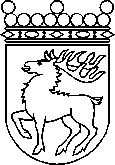 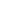 Ålands lagtingBESLUT LTB 55/2023BESLUT LTB 55/2023DatumÄrende2023-05-29LF 15/2022-2023	Mariehamn den 29 maj 2023	Mariehamn den 29 maj 2023Bert Häggblom  talmanBert Häggblom  talmanKatrin Sjögren  vicetalmanRoger Nordlundvicetalman